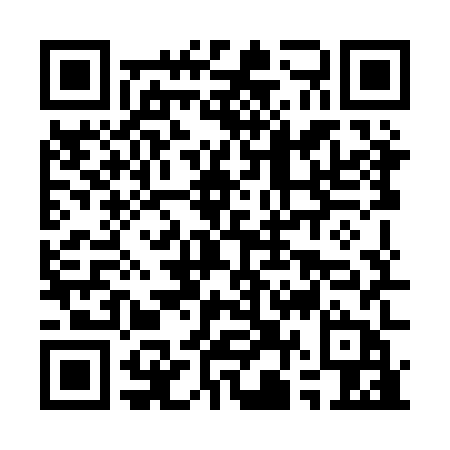 Prayer times for Zemio, Central African RepublicWed 1 May 2024 - Fri 31 May 2024High Latitude Method: NonePrayer Calculation Method: Muslim World LeagueAsar Calculation Method: ShafiPrayer times provided by https://www.salahtimes.comDateDayFajrSunriseDhuhrAsrMaghribIsha1Wed3:565:0811:172:355:266:332Thu3:555:0711:162:355:266:333Fri3:555:0711:162:355:266:334Sat3:555:0711:162:365:266:345Sun3:545:0711:162:365:266:346Mon3:545:0711:162:365:266:347Tue3:545:0611:162:375:266:348Wed3:545:0611:162:375:266:349Thu3:535:0611:162:375:266:3410Fri3:535:0611:162:375:266:3511Sat3:535:0611:162:385:266:3512Sun3:535:0611:162:385:266:3513Mon3:525:0611:162:385:266:3514Tue3:525:0511:162:385:266:3515Wed3:525:0511:162:395:266:3616Thu3:525:0511:162:395:266:3617Fri3:515:0511:162:395:276:3618Sat3:515:0511:162:405:276:3619Sun3:515:0511:162:405:276:3720Mon3:515:0511:162:405:276:3721Tue3:515:0511:162:405:276:3722Wed3:515:0511:162:415:276:3723Thu3:515:0511:162:415:286:3824Fri3:515:0511:162:415:286:3825Sat3:515:0511:162:415:286:3826Sun3:505:0511:172:425:286:3827Mon3:505:0511:172:425:286:3928Tue3:505:0511:172:425:286:3929Wed3:505:0511:172:435:296:3930Thu3:505:0511:172:435:296:4031Fri3:505:0511:172:435:296:40